 Информация об инициативных проектах, представленных в Администрацию ЯМР  для участия в конкурсном отборе в 2023 году№Инициативный проектМесторасположение Фото 1Спортивный комплекс
 в деревне Кувшинцево (деревня Кувшинцево)Ярославский муниципальный район, деревня Кувшинцево, при въезде в деревню, справа, вблизи земельного участка № 76:17:020901:26, пустырь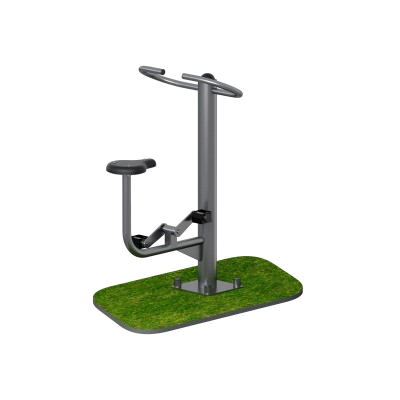 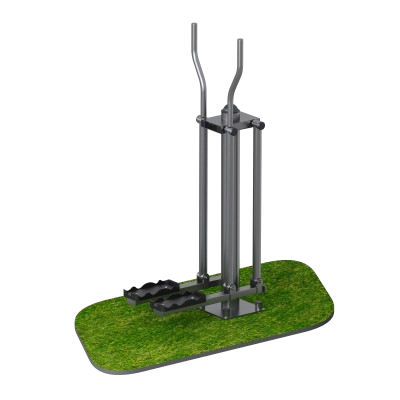 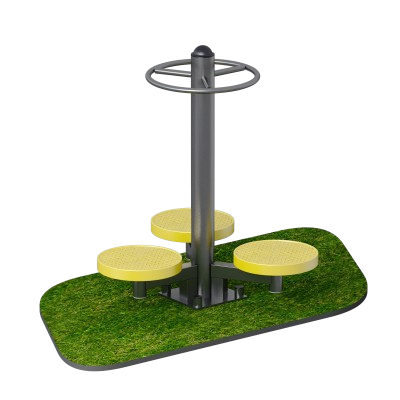 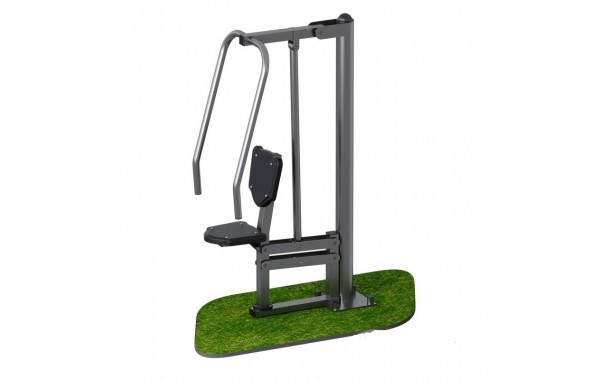 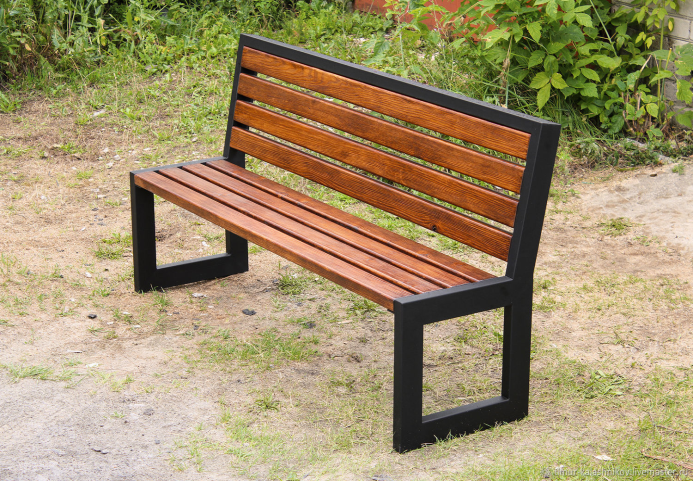 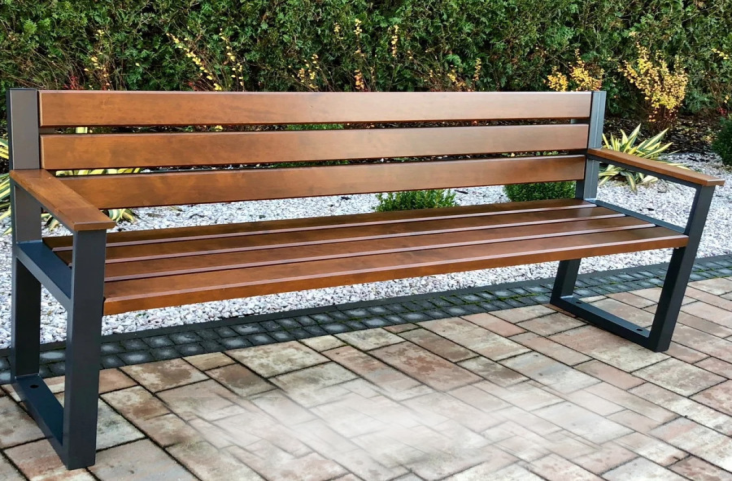 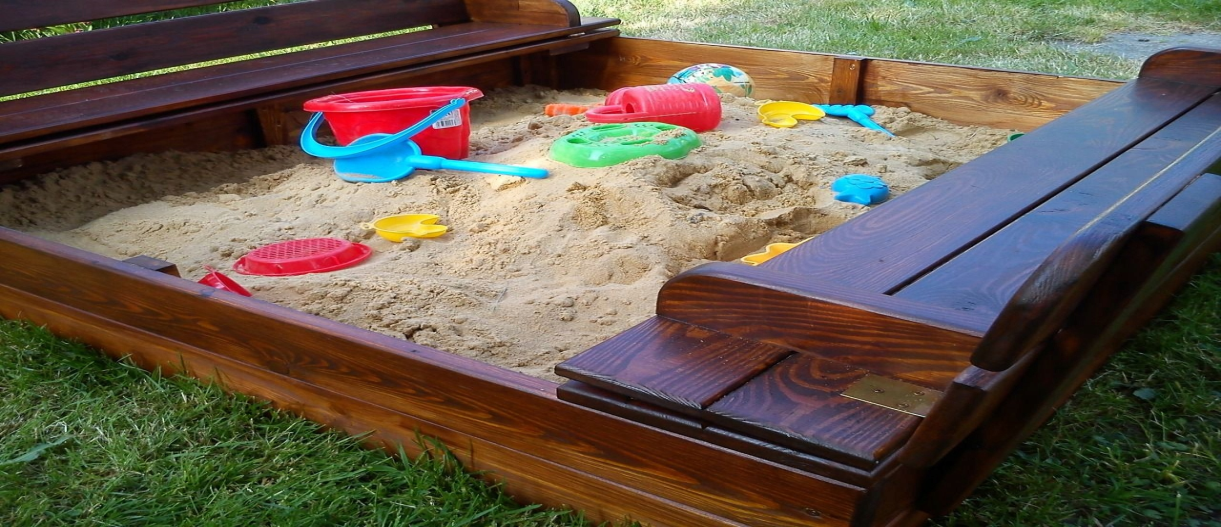 2«Площадка-сцена для праздников» (деревня Курдумово)Ярославский муниципальный район, деревня Курдумово, проезд Светлый, вблизи дома 3, земельный участок кадастровый номер 76:17:033901:6364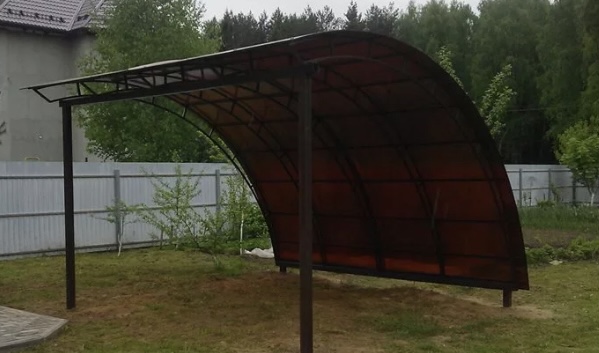 3Спортивный комплекс в деревне Поповское(деревня Поповское)Ярославский муниципальный район, Деревня Поповское, ул. Полевая, кадастровый квартал: 76:17:021501, в районе земельных участков: 259, 160 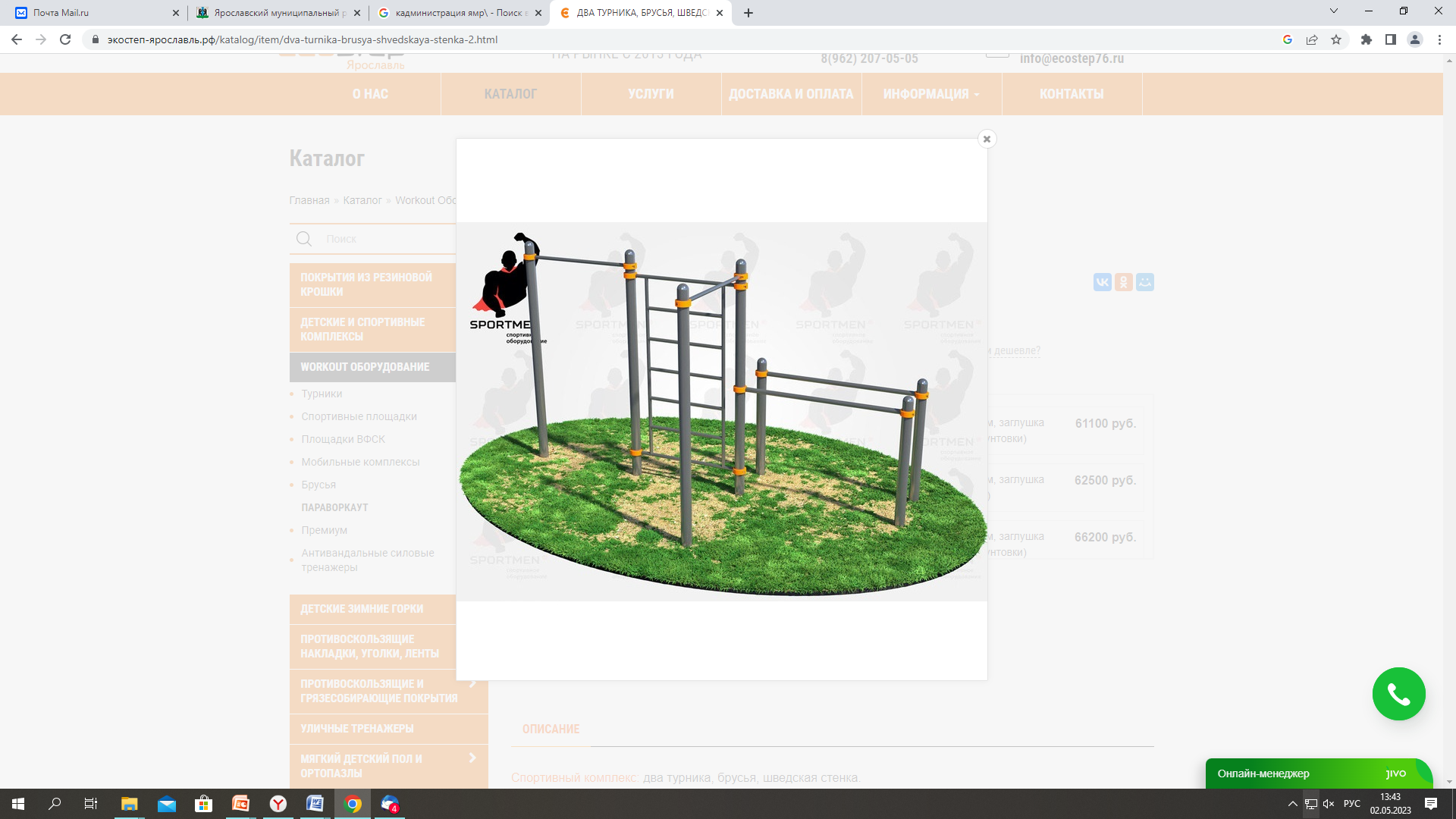 4Теннисный стол в Глебовский ДК(деревня Глебовское)Ярославский муниципальный район, д. Глебовское, ул. Строителей д.1А, Дом Культуры 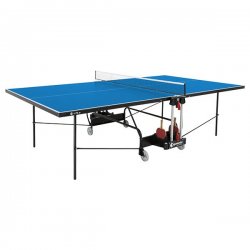 5Арт-пространство Глебовский ДК(деревня Глебовское)Ярославский муниципальный район, д. Глебовское, ул. Строителей д.1А, Дом Культуры (фойе)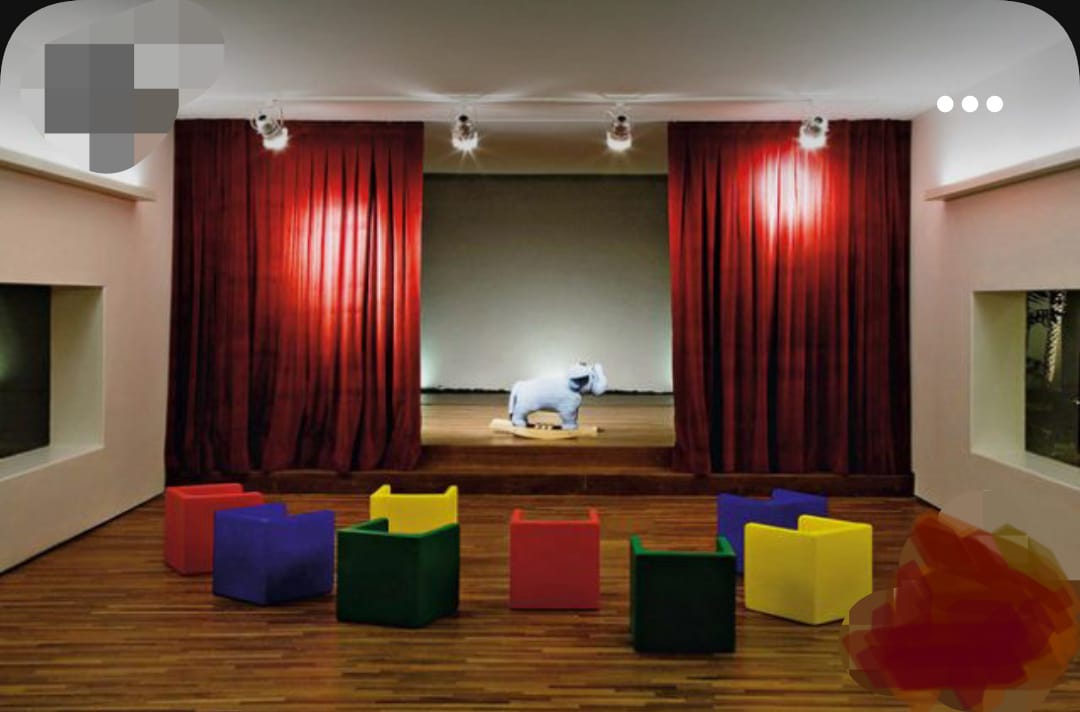 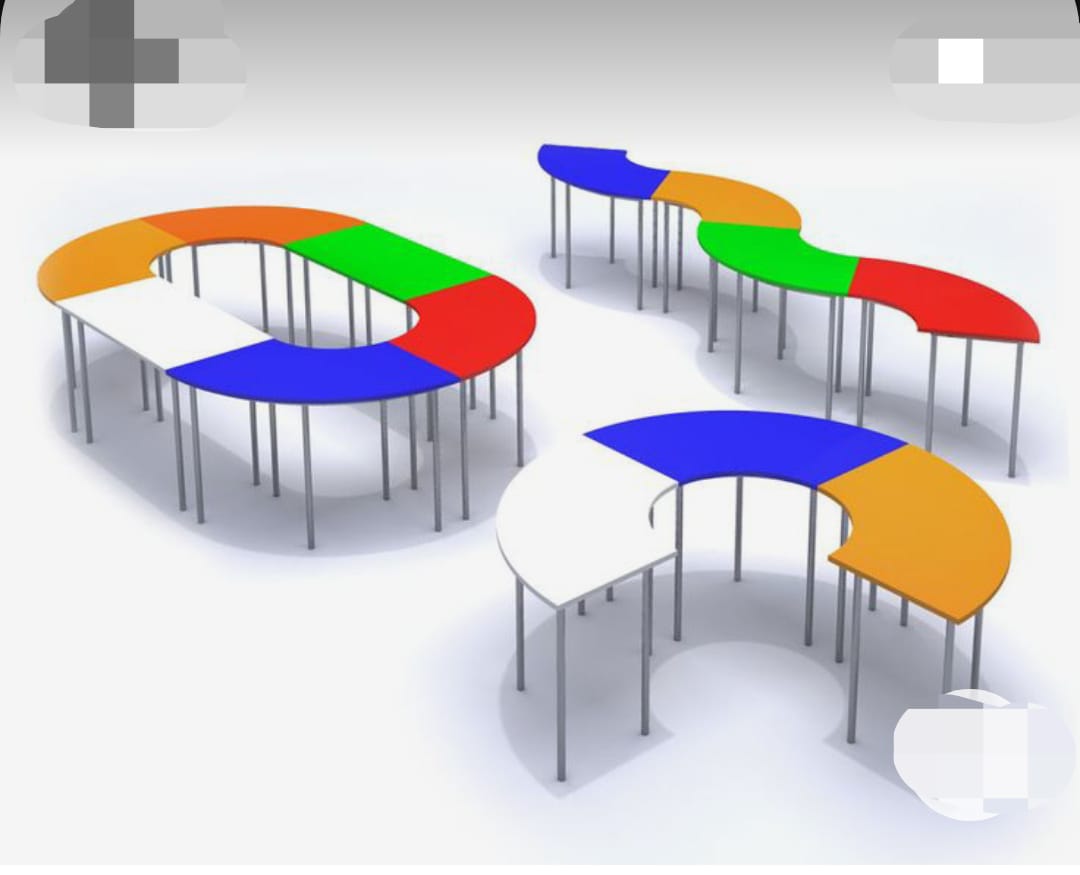 6Спортивный воркаут, деревня Кузнечиха улица Садовая и деревня Подвязново(д. Кузнечиха и д.Подвязново)Деревня Кузнечиха, улица Садовая, земельный участок напротив дома 1, 2, 3, 4 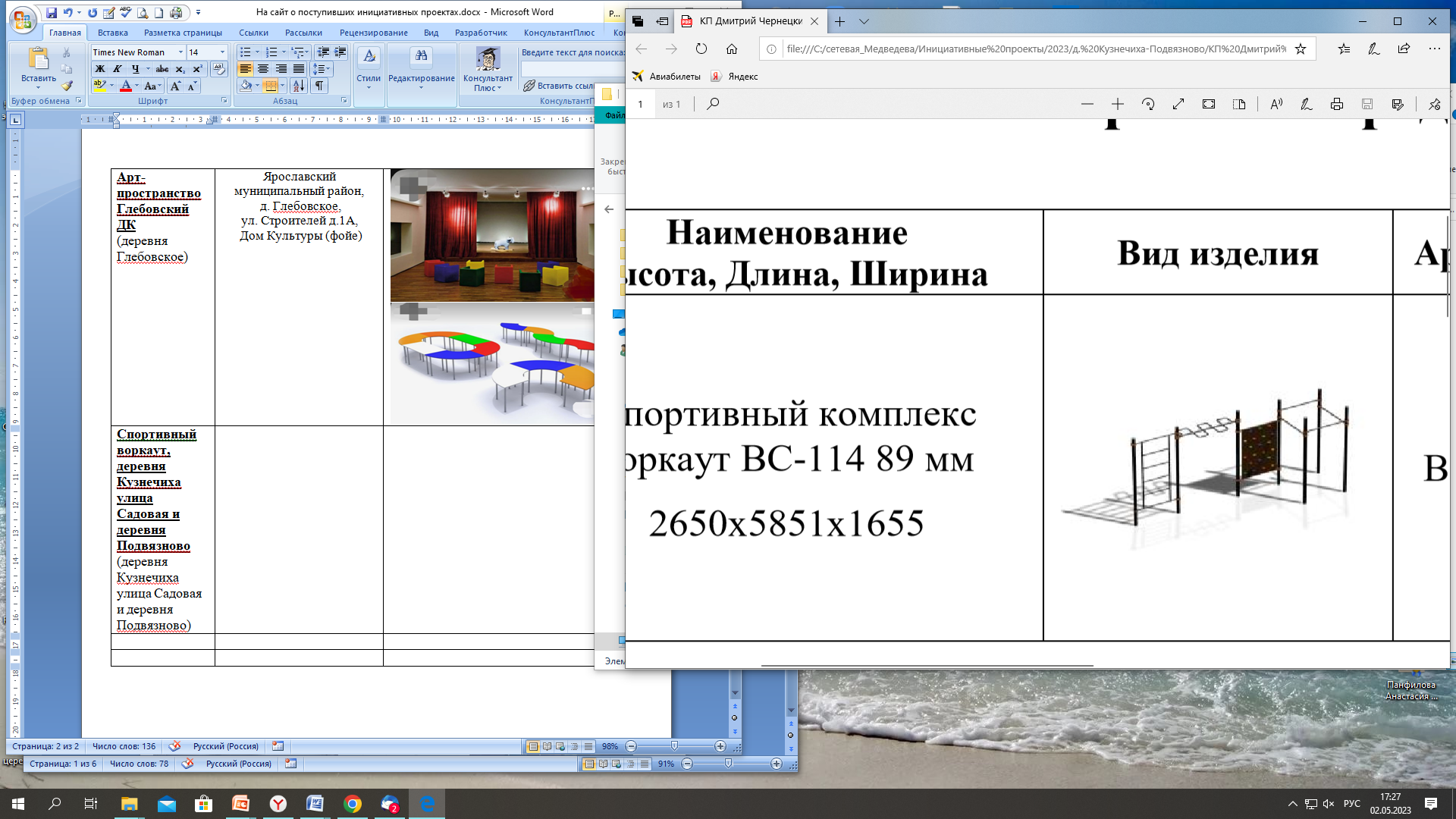 7Спортивная площадка с. Толгоболь(с. Толгоболь)Ярославская обл., Ярославский р-н, с. ТолгобольЗемельный участок рядом с ЗУ 76:17:032701:791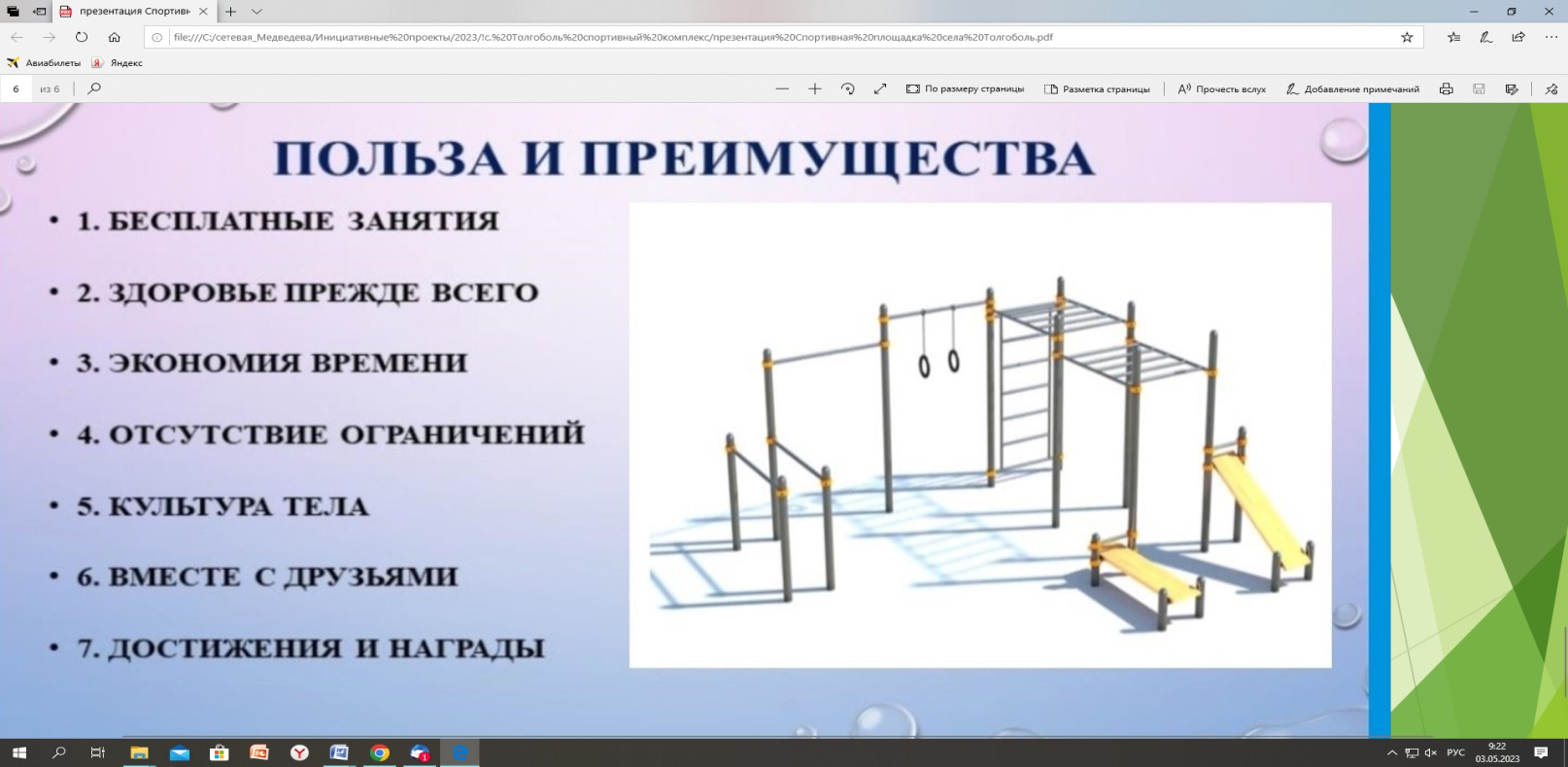 